REGULAMIN 
ROZOSKIEGO PRZEGLĄDU MUZYKI LUDOWEJ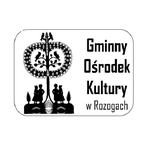 ROZOGI 2022ORGANIZATORZY:
Gminny Ośrodek Kultury w RozogachCELE KONKURSU:
Kultywowanie tradycji terenów pogranicza mazursko – kurpiowskiego tj. tradycji Mazurów, Warmiaków i Kurpi
Integracja artystów ludowych z terenów pogranicza mazursko - kurpiowskiego 
Zainteresowanie młodzieży i dzieci muzycznym dziedzictwem Kurpiów, Mazurów, Warmiaków
Promocja artystów kurpiowskich, mazurskich, warmińskichMIEJSCE I TERMIN PRZEGLĄDU:
Miejsce: Rozogi, Amfiteatr przy Gminnym Ośrodku Kultury w Rozogach
Termin: 31 lipca 2022 r. (niedziela).PRZEDMIOT KONKURSU:
Pieśni kurpiowskie, mazurskie, warmińskie o tematyce dowolnej, melodie tańców z regionu kurpiowskiej Puszczy Zielonej, Mazur, WarmiiPOSTANOWIENIA REGULAMINOWEKATEGORIE DLA DZIECI I MŁODIEŻY ( do 17 lat) :1.GRUPA ŚPIEWACZA (bez towarzystwa instrumentalnego) prezentuje w konkursie dwie pieśni w gwarze mazurskiej, warmińskiej lub kurpiowskiej; tematyka dowolna
 (czas prezentacji -maksymalnie 10 min.), 2. SOLIŚCI ŚPIEWACY prezentują dwie pieśni ludowe w gwarze mazurskiej, warmińskiej lub kurpiowskiej, tematyka dowolna,Komisja oceniać będzie: dobór repertuaru, warunki głosowe, sposób wykonania, ogólny wyraz artystyczny, kompletny strój ludowy.3. SOLIŚCI INSTRYMENTALIŚCI instrumenty powinny być zgodne z wzorami regionu, prezentują trzy melodie tańców ludowych. Komisja oceniać będzie: technikę gry, brzmienie i rytmiczność, sposób prezentacji w kompletnym stroju.KATEGORIE DLA DOROSŁYCH:1.GRUPA ŚPIEWACZA (bez towarzystwa instrumentalnego) prezentuje w konkursie dwie pieśni w gwarze mazurskiej, warmińskiej lub kurpiowskiej; tematyka dowolna
 (czas prezentacji -maksymalnie 10 min.), Komisja oceniać będzie: dobór repertuaru, warunki głosowe, sposób wykonania, ogólny wyraz artystyczny, kompletny strój ludowy.2.TRADYCYJNE KAPELE LUDOWE (bez udziału solistów- śpiewaków) których skład i instrumenty powinny być zgodne z wzorami regionu, prezentują trzy melodie tańców ludowych (czas prezentacji -maksymalnie 10 min.),Komisja oceniać będzie: technikę gry, brzmienie i rytmiczność, sposób prezentacji w kompletnym stroju.3. ZESPOŁY LUDOWE- soliści śpiewacy w towarzystwie instrumentalistów, prezentują w konkursie dwie pieśni w gwarze mazurskiej, warmińskiej lub kurpiowskiej (czas prezentacji -maksymalnie 10 min.),Wszyscy chętni do udziału w konkursie zobowiązani są do przesłania pocztą lub e-mailem czytelnie wypełnionych kart zgłoszeń na adres gokrozogi@wp.pl  do dnia 22 lipca 2022 r. Liczba uczestników jest ograniczona, decyduje kolejność zgłoszeń. Konkurs rozpocznie się 31 LIPCA br. o godz.13:00 na scenie amfiteatru przy Gminnym Ośrodku Kultury w Rozogach.Organizator zastrzega sobie prawo do fotografowania i filmowania oraz udostępniania, przetwarzania i upowszechniania informacji, w tym udokumentowanych prezentacji scenicznych uczestników Przeglądu (fotografii, nagrań filmowych, nagrań audio) w celu działań promujących, dokumentujących i popularyzujących przedsięwzięcie. Podpis na karcie zgłoszenia jest równoznaczny z akceptacją niniejszego regulaminu.Organizatorzy zobowiązują się do:* powołania kompetentnej komisji oceniającej, której decyzje będą ostateczne,* przygotowania nagród i dyplomów, * sprawnego przeprowadzenia konkursu,* zapewnienia poczęstunku i miłej, twórczej atmosfery.Dodatkowe informacje - tel.89 7226048